     ĐẢNG ỦY XÃ VĨNH BÌNH NAM    	  ĐẢNG CỘNG SẢN VIỆT NAMCHI BỘ TH&THCS VĨNH BÌNH NAM       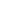                               *      		         Vĩnh Bình Nam, ngày 09 tháng 07 năm 2023SINH HOẠT CHI BỘ: (Tháng 07/2023)Căn cứ Điều lệ Đảng; Hướng dẫn số 12-HD/BTCTW ngày 06/07/2018 của Ban Tổ chức Trung ương, hướng dẫn về nâng cao chất lượng sinh hoạt chi bộ.		Thực hiện chương trình chỉ đạo của Đảng ủy và chương trình công tác của chi bộ; chi bộ TH&THCS VBN tổ chức sinh hoạt lệ tháng 07 với nội dung như sau:1. Phần mở đầu:- Tuyên bố lý do, giới thiệu đại biểu, cử thư ký ghi biên bản.- Thông báo tình hình đảng viên của chi bộ: Tổng số đảng viên trong chi bộ 37 đ/c; vắng: Hùng ( bệnh ), Thế ( gia đình có việc)- Thông qua chương trình, nội dung sinh hoạt chi bộ tháng 07/2023.2. Tiến hành sinh hoạt:Kể mẫu chuyện về Bác: đ/c Trần Văn Chinh, bài: Chiếc áo ấm. Phân công đ/c Đặng Văn Đẩu, kể mẫu chuyện về Bác kỳ sinh hoạt chi bộ tháng 08.* Thông qua bản thông tin nội bộ. - Thông tin trong nước (số tháng 7 năm 2023) có các nội dung sau: Một số kết quả chủ yếu nửa đầu nhiệm kỳ khóa XIII và nhiệm vụ trọng tâm nửa cuối nhiệm kỳ khóa XIII; Chương trình phát triển hệ thống phục hồi chức năng giai đoạn 2023-2030, tầm nhìn đến năm 2050; Nhiệm vụ, giải pháp phòng, chống tác hại của thuốc lá; Tăng cường phòng ngừa, đấu tranh tội phạm, vi phạm pháp luật liên quan đến hoạt động tổ chức đánh bạc và đánh bạc; Một số tình hình, kết quả và nhiệm vụ công tác phòng, chống dịch Covid-19 thời gian tới.		- Hoạt động đối ngoại và tình hình thế giới (số tháng 7 năm 2023) có các nội dung sau: Hội nghị Cấp cao an ninh khu vực châu á (Đối thoại Shangri-La) lần thứ 20; Hội nghị Thượng đỉnh Trung Quốc - Trung Á; Tình hình kinh tế thế giới thời gian gần đây; Một số diễn biến về tình hình Biển Đông; Một số tình hình thế giới thời gian gần đây.* Triển khai các văn bản của Đảng, Nhà nước các cấp.- Công văn số 223-CV/BTG-HU ngày 14/06/2023 về đẩy mạnh cuộc vận động “người Việt Nam ưu tiên dùng hàng Việt Nam” trong tình hình mới.Phần thứ IBÁO CÁO TÌNH  HÌNH THỰC HIỆN NHIỆM VỤ THÁNG 06/20231. Lãnh đạo công tác chính trị tư tưởng: - Thực hiện Quy định số 109-QĐ/TW, ngày 03-01-2018 của Ban Bí thư “về công tác kiểm tra của tổ chức đảng đối với việc tu dưỡng, rèn luyện đạo đức, lối sống của cán bộ, đảng viên”, gắn với việc thực hiện Nghị quyết Trung 4, khoá XII và Chỉ thị 05-CT/TW, ngày 15-05-2016 của Bộ Chính trị. - Chi bộ luôn quan tâm đến công tác giáo dục chính trị tư tưởng cho đảng viên; thường xuyên quan tâm đến công tác tuyên truyền, phổ biến chủ trương đường lối của Đảng, chính sách pháp luật của Nhà nước; từng cán bộ, đảng viên và giáo viên chấp hành tốt chủ trương của Đảng; chính sách, pháp luật của Nhà nước. - Nhìn chung cán bộ đảng viên tư tưởng chính trị ổn định vững vàng, có tinh thần trách nhiệm, gương mẫu, thực hiện tốt nhiệm vụ. 		2. Về học tập và làm theo tư tưởng, đạo đức, phong cách Hồ Chí Minh:Hàng tháng chi bộ phân công đảng viên kể mẫu chuyện về Bác, rút ra được ý nghĩa và bài học kinh nghiệm cho đảng viên chi bộ. Thực hiện chuyên đề năm 2023 đã đăng ký; sinh hoạt các chuyên đề học tập và làm theo Bác qua các bài trong bản Thông tin nội bộ, tài liệu của Ban tuyên giáo Huyện ủy. Tuy nhiên, do công việc chuyên môn cuối năm nhiều nên việc thực hiện học tập các chuyên đề chưa được thường xuyên.		3. Về công tác xây dựng tổ chức Đảng và tổ chức cán bộ:- Việc duy trì sinh hoạt lệ chi bộ hàng tháng đảm bảo đúng quy định, đảng viên tham gia sinh hoạt chi bộ tháng 06 đạt 100% vắng 0; thực hiện việc thu nộp đảng phí đúng quy định. Tuy nhiên, còn vài đ/c nộp chậm. - Cán bộ đảng viên luôn nêu cao tinh thần trách nhiệm, gương mẫu trong công tác, có ý thức tổ chức kỷ luật, không vi phạm Quy định điều lệ đảng.		- Về công tác tổ chức, nhân sự:- Đảng viên nghiêm túc thực hiện nhiệm vụ theo phân công của Chi bộ.		4. Về công tác kiểm tra, giám sát: Thông qua báo cáo tự giám sát 02 đồng chí: Trần Văn Cường, Trần Minh Tiền; đảng viên đóng góp ý kiến, chi bộ kết luận.		5. Về lãnh đạo công tác đoàn thể:		5.1. Công đoàn.- Họp Công đoàn; Tuyên truyền chính sách, pháp luật; thăm hỏi đoàn viên. Tuyên truyền dịch bệnh Covid 19 .Phối hợp với chính quyền chấm điểm thi đua cụm.-Tuyên truyền chương trình phúc lợi cho đoàn viên, ngày thành lập Công đoàn 28/7.-Phối hợp với Đoàn TN tổ chức ngày quốc tế thiếu Nhi.-Báo cáo thi đua  đợt I năm 2023. Báo cáo ngày môi trường thế giới.-Tổng hợp ý kiến đóng góp Văn kiện Đại hội Công đoàn cấp tỉnh lần thứ XI-Phối hợp với chính quyền bình xét thi đua năm học 2022-2023- Hoàn thành hồ sơ thi đua gửi về các cấp5.2. Đoàn - Đội.- Duy trì sinh hoạt dưới cờ đầu tuần, các hoạt động vệ sinh trường lớp.- Tuyên truyền giáo dục kỹ năng sống, về thái độ học tập của học sinh; thực hiện tốt nội quy nhà trường, ATGT-PCMT, phòng, chống dịch bệnh Covid-19.- Tham gia cuộc thi vẽ tranh thiếu nhi năm 2023 do HĐĐ huyện phát động.- Bồi dưỡng kỹ năng cho BCH Liên đội, đội cờ đỏ, tập nghi thức đội.- Phát động phong trào của Nhà thiếu nhi, liên hoan làn điệu dân ca.- Triển khai cuộc thi “Bác Hồ với thiếu nhi – Thiếu nhi với Bác Hồ”.- Báo cáo công tác đội, phòng chống ma túy trong trường học.- Tập huấn bơi lội cho học sinh.  	5. Lãnh đạo thực hiện nhiệm vụ chính trị của cơ quan, đơn vị:- Củng cố hồ sơ cung cấp minh chứng chấm điểm thi đua cụm.- Hoàn thành hồ sơ viên chức, CNN, thi đua nộp PGD.- Hoàn thành hồ sơ chuyên môn 2 cấp.- Họp HĐ-CM, chi bộ triển khai kế hoạch công tác tháng tháng 06.- Làm công tác quy hoạch nhân nhân sự năm học 2023-2024.- Tuyển sinh lớp 1 và lớp 6, vận động học sinh ra lớp kịp thời.- Thông báo ngày tựu trường, học chính thức năm học mới 2023-2024.- Chuẩn bị sắp xếp biên chế lớp, phân công giảng dạy.- Tập huấn tập trung, trực tuyến nếu có.- Họp HĐ-CM, chi bộ tháng 06 triển khai kế hoạch công tác tháng.*Khối TH- Tuyển sinh trẻ vào lớp 1- Tập huấn Phát triển năng lực dạy học trực tuyến( CBQL)- Chỉ đạo dạy rèn luyện trong hè 02 học sinh*Khối THCS- Hướng dẫn, hỗ trợ học sinh khối 9 đăng ký nguyện vọng dự thi tuyển sinh lớp 10.- Thông báo học sinh khối 9 rút hồ sơ cuối cấp (Học bạ tiểu học, học bạ THCS, giấy chứng nhận TNTT, giấy khai sinh).- Nhận hồ sơ tuyển sinh khối 6 (trực tiếp và trực tuyến) từ ngày 05/6/2023-22/06/2023): có 26 hồ sơ.- Lập danh sách và thông báo giáo viên tham gia tập huấn sử dụng SGK lớp 8 theo kế hoạch của phòng giáo dục.- Cử giáo viên Tiếng Anh tham gia tập huấn trực tiếp tại Rạch Giá.- Giáo viên nộp thu hoạch hồ sơ bồi dưỡng thường xuyên cá nhân (13/15).		* Công tác tài vụ - CSVC, các bộ phận khác: - Chuyển lương tháng 07, làm hồ sơ ị trí việc làm; chi tiền trực lễ.  - Tham mưu hiệu trưởng sửa chữa CSVC, phòng học, tổng hợp công tác phí.- Thủ quỹ tổng hợp chứng từ thu chi báo cáo các loại quỹ đến hết tháng 7.- Văn thư: Cập nhật thông tin báo cáo; sắp xếp hồ sơ học bạ; kiểm tra học bạ lớp 9, cấp phát văn bằng tốt nghiệp; cập nhật HS chuyển đi, đến vào sổ đăng bộ.- Thư viện: Trực theo dõi cho giáo viên, học sinh mượn sách, đọc truyện.		- Thiết bị: Nhắc nhở giáo viên sử dụng ĐDDH, theo dõi ghi sổ ký mượn, ký trả, cập nhật đầy đủ hồ sơ theo quy định, làm minh chứng chấm thi đua. 		- Lao động: Kết hợp GVCN tổ chức cho HS, GV lao động vệ sinh các điểm.- Y tế trường học - Nha học đường: Trực theo dõi kiểm tra sức khỏe học sinh, cấp phát thuốc cho học sinh, tuyên truyền phòng chống các dịch bệnh.		7. Nhận xét, đánh giá.* Ưu điểm: - CB-GV, đảng viên chấp hành tốt Chủ trương của Đảng, chính sách pháp luật của Nhà nước; công tác giảng dạy, ôn tập, nghiêm túc.- Các mảng công tác khác thực hiện báo cáo đầy đủ, kịp thời cho cấp trên.* Hạn chế:- Các tổ nộp hồ sơ viên chức, chuẩn nghề nghiệp còn sai sót nhiều.- Bài thu hoạch bồi dưỡng thường xuyên nộp còn chậm, còn 02 giáo viên chưa nộp (Chức, Đinh Dũng).- Chưa gửi tự đánh giá chuẩn nghề nghiệp trên hệ thống TEMIS (Đinh Dũng).Phần thứ II  TRIỂN KHAI CHƯƠNG TRÌNH CÔNG TÁC THÁNG 07/20231. Về lãnh đạo công tác chính trị tư tưởng: - Chi bộ quan tâm quán triệt đảng viên về tư tưởng chính trị phải kiên định vững vàng, nêu cao tinh thần trách nhiệm, gương mẫu trong mọi công việc, chấp hành sự phân công của chi bộ, Ban giám hiệu; phối hợp tốt với các bộ phận.- Thực hiện nghiêm túc Quy định 55-QĐ/TW về việc tu dưỡng, rèn luyện đạo đức của cán bộ đảng viên, không vi phạm điều lệ đảng quy định.		2. Về học tập và làm theo tư tưởng, đạo đức, phong cách Hồ Chí Minh:Mỗi cán bộ đảng viên phải tự nâng cao ý thức về học tập và làm theo tư tưởng, đạo đức phong cách Hồ Chí Minh, bám sát bản đăng ký cam kết chuyên đề 2023 cố gắng thực hiện bằng việc làm cụ thể.		3. Về công tác xây dựng tổ chức Đảng và tổ chức cán bộ:		- Duy trì sinh hoạt lệ chi bộ đảm bảo chất lượng sinh hoạt, nghiêm túc phê bình những những hạn chế, yếu kém của đảng viên và chi bộ. - Cán bộ đảng viên phải nêu cao tinh thần trách nhiệm, gương mẫu có ý thức tổ chức kỷ luật, không vi phạm Quy định của Bộ chính trị về những điều đảng viên không được làm. Đóng góp ý kiến xây dựng Chi bộ trong sạch vững mạnh.		- Về công tác tổ chức, nhân sự: - Đảng viên nghiêm túc thực hiện nhiệm vụ theo phân công của Chi bộ.- Dự Hội nghị sơ kết 6 tháng đầu năm của Đảng ủy.		- Làm công tác quy hoạch nhân nhân sự năm học 2023-2024.		- Tổng hợp bài viết bảo vệ nền tảng tư tưởng của Đảng nộp BTG huyện.4. Về công tác kiểm tra, giám sát: 			Thông báo giám sát 2 đồng chí: Trần Văn Út và Trần Văn Thương; thông qua kỳ sinh hoạt chi bộ tháng 8.		4. Về lãnh đạo công tác đoàn thể:		4.1. Công đoàn.- Họp BCH Công đoàn quý III; Họp Công đoàn Tuyên truyền chính sách, pháp luật; Tuyên truyền dịch bệnh Covid-19.- Lập danh sách đoàn viên đăng ký xét nghiệm miễn phí gửi về LĐLĐ huyện- Vận động đoàn viên tham gia hiến máu tình nguyện- Tham gia trực hè- Báo cáo giám sát, phản biện xã hội theo Quyết định số 217-QĐ/TW của Bộ Chính trị.- Thăm hỏi đoàn viên- Báo cáo giám sát, phản biện xã hội theo Quyết định số 217-QĐ/TW của Bộ Chính trị.- Tổ chức các hoạt động ngày thành lập Công đoàn 28/7.4.2. Đoàn - Đội.- Nhắc nhở học sinh sau khi dự tổng kết năm học.- Sắp xếp, trang trí lại phòng làm việc cho khoa học.- Củng cố hồ sơ cung cấp minh chứng chấm điểm thi đua cụm.- Lập kế hoạch hoạt động hè, chiến dịch tình nguyện (nếu có).- Lập DS học sinh nghèo để shop 0 đồng hỗ trợ dụng cụ học tập.5. Lãnh đạo thực hiện nhiệm vụ của cơ quan, đơn vị:- Cử Giáo viên tập huấn trực tiếp SGK lớp 4,8- Tuyển sinh lớp 1 và lớp 6, vận động học sinh ra lớp kịp thời.- Thông báo ngày tựu trường, học chính thức năm học mới 2023-2024.- Chuẩn bị sắp xếp biên chế lớp, phân công giảng dạy.- Chuẩn bị cơ sở vật chất cho năm học mới.- Tiếp đoàn kiểm tra PGD nếu có.- Hoàn thành hồ sơ BDTX năm 2022-2023 và lập kế hoạch BDTX 2023-2024.		* Phổ cập: Cập nhật hồ sơ báo cáo tiến độ thực hiện. *Khối TH- Báo cáo CSVC và công tác tuyển sinh lớp 1.- Tổ chức học sinh kiểm tra lại lần 2 sau khi rèn luyện trong hè.- Theo dõi và cập nhật học sinh chuyển đi, chuyển đến.- Dự kiến lớp, phân công nhân sự.- Tham gia các lớp tập huấn chuyên môn do cấp Sở, phòng tổ chức.*Khối THCS-Báo cáo CSVC và công tác tuyển sinh lớp 6 năm học 2023-2024.-Theo dõi và cập nhật học sinh chuyển đi, chuyển đến.-Dự kiến lớp, tham mưu Hiệu trưởng phân công nhân sự năm học 2023-2024.-Tham gia các lớp tập huấn chuyên môn do cấp Sở tổ chức: Ngày 13,14/7 môn-Tiếng Anh; ngày 15/7 các môn còn lại (Địa điểm và danh sách cụ thể gửi qua Emai cá nhân và Zalo nhóm THCS).		* Công tác tài vụ - CSVC - Các bộ phận:- Chuyển lương tháng 07, tổng hợp thanh công tác phí cho CB-GV.  - Tham mưu Hiệu trưởng lên kế hoạch sửa chữa CSVC, mua sắm trang thiết bị chuyên môn chuẩn bị cho năm học 2023-2024.- Kế toán, thủ quỹ cập nhật hồ sơ chứng từ quyết toán, báo cáo. + Văn thư: Sắp xếp học bạ các lớp, trả hồ sơ lớp 9; cập nhật công văn đi, đến ghi sổ; cập nhật ghi sổ đăng bộ cuối năm; hoàn thành các mảng báo cáo. Trực tuyển sinh lớp 6 năm học 2023-2024, lập danh sách hồ sơ tuyển sinh.+ Thư viện: Sắp xếp, trang trí lại phòng làm việc cho khoa học, kiểm kê lại các loại sách, tổng hợp, báo cáo cuối năm, cập nhật phần mềm quản lý thư viện, sắp xếp phân loại lại sách theo danh mục; thu hồi các loại sách cho GV-HS mượn trong năm học.+ Thiết bị: Sắp xếp, trang trí lại phòng làm việc cho khoa học, kiểm kê lại thiết bị, các ĐDDH báo cáo cuối năm; lưu trữ hồ sơ.- Bộ phận lao động: Phối hợp GVCN, bộ phận đoàn đội tổ chức lao động vệ sinh trường trong hè.+ Bộ phận y tế trường học: Cập nhật sổ khám sức khỏe học sinh, lưu trữ hồ sơ theo quy định.		Trên đây là báo tình hình thực hiện nhiệm vụ chính trị tháng 06 và chương trình công tác trọng tâm tháng 07 của chi bộ; các đ/c đảng viên trong chi bộ căn cứ chức năng nhiệm vụ thực hiện kế hoạch này. * Ý kiến Đảng viên, tổng hợp ý kiến		* Định hướng tư tưởng đảng viên, đánh giá chất lượng buổi sinh hoạt chi bộ* Kế hoạch được thư ký triển khai đến toàn thể đảng viên trong chi bộ nhà trường.* Chủ tọa kết luận; thực hiện Nghị quyết.Nơi nhận:							       T/M CHI BỘ	- Đảng ủy xã VBN (b/c);			  			  BÍ THƯ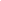 - Đảng viên trong CB;- Lưu: chi bộ.	   		    				             		  Nguyễn Trường An